Who is this program for?This camp is focused on girls ages 8-14.  What is the time frame?Weekly, weekend sessions run 1.5 hrs. over an 8 week period.What is Horsemanship Camp?Girl Power employs EAL (Equine Assisted Learning) through horse facilitated exercises (non-mounted) to build confidence & self-esteem in a group setting.EAL promotes life skills for personal, professional and educational goals.   Horsemanship camp is also a great stepping stone for those girls who would like to move on to riding lessons.What could be more fun than learning about yourself and valuable life skills while working with horses?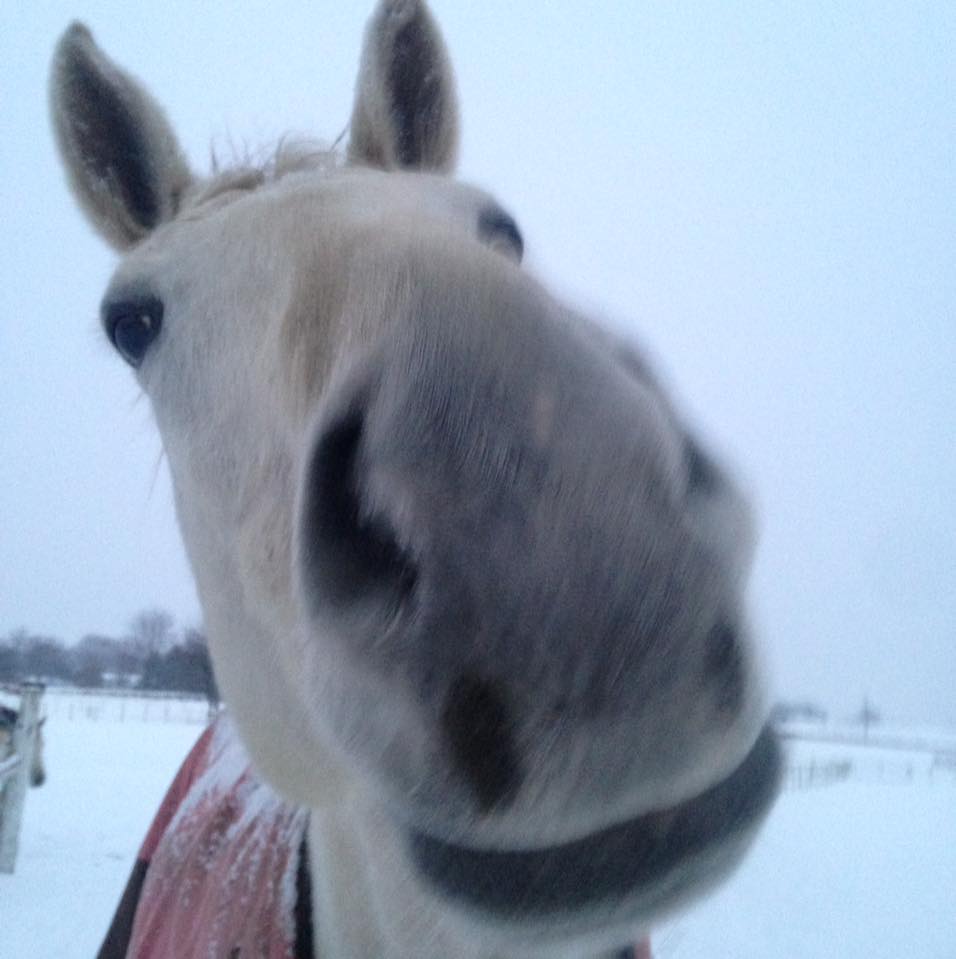 Lottie Mae is always up for some laughs!Camp MissionThrough these workshops, we encourage independence, individualism and respect using positive support that fosters growth and self-esteem.Camp LocationOur beautiful facility is located in Middletown Delaware on Rt. 15, only 5 miles from the Summit Bridge.  We offer an indoor for bad weather and several outside rings to work in.  Visit our website for photos.Building Life SkillsThis eight week, fun packed session uses our horses as a catalyst for change and understanding of these important life skills;ConfidenceSelf-esteemConflict ResolutionLeadership SkillsRelationship BuildingEffective CommunicationTeam Building…all while working with horses!Check out our Website:www.summitcentre4TR.comSend us an email:SummitCentre@outlook.com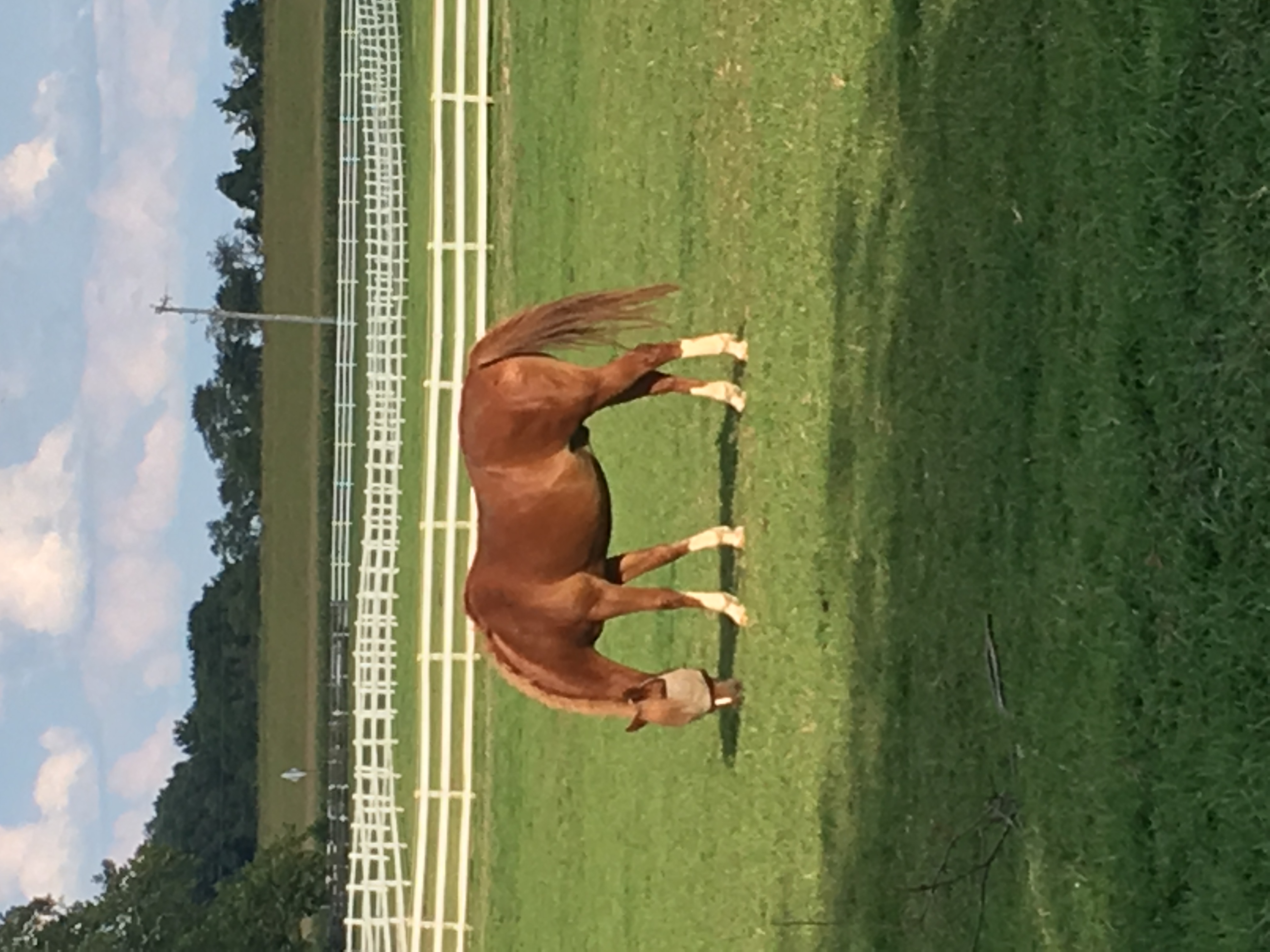 How would you like to work with Pony Why uses horses?Horses are some of life’s best teachers and healers. They are extremely intuitive, non-judgmental and have the ability to mirror our behavior and feelings.“In their eyes shine stars of wisdom and courage to guide men to the skys.Jodie MitchellCall Us:302.690.7235